ПРОЕКТ ПРО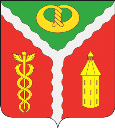 ПРОЕКТАДМИНИСТРАЦИЯГОРОДСКОГО ПОСЕЛЕНИЯ ГОРОД КАЛАЧКАЛАЧЕЕВСКОГО МУНИЦИПАЛЬНОГО РАЙОНАВОРОНЕЖСКОЙ ОБЛАСТИПОСТАНОВЛЕНИЕ«28» декабря 2020 г.	№ 579г. КалачО внесении изменений в постановление от 13.07.2016 г. № 329 «Об утверждении нормативных затрат на обеспечение функций администрации городского поселения город Калач Калачеевского муниципального района Воронежской области» (в редакции от 26 марта 2019 г. № 123, от 30 октября 2020 г. № 428)В соответствии с частью 5 статьи 19 Федерального закона от 5 апреля 2013г. № 44-ФЗ «О контрактной системе в сфере закупок товаров, работ, услуг для обеспечения государственных и муниципальных нужд, постановлением правительства Воронежской области от 30.12.2014 № 1218 «О правилах определения нормативных затрат на обеспечение функций государственных органов Воронежской области, в том числе подведомственных им казенных учреждений», а также в целях повышения эффективности бюджетных расходов и организации процесса бюджетного планирования администрация городского поселения город Калач Калачеевского муниципального района Воронежской области,п о с т а н о в л я е т:1. Внести в постановление от 13.07.2016 г. №329 «Об утверждении нормативных затрат на обеспечение функций администрации городского поселения город Калач Калачеевского муниципального района Воронежской области» (в редакции от 26 марта 2019 г. № 123, от 30 октября 2020 г. № 428) следующие изменения:1.1. В Приложении №1 к нормативным затратам на обеспечение функций администрации городского поселения г. Калач:1.1.1. пункт 3.1 раздела 3 изложить в следующей редакции:«3.1 Нормативы на коммунальные услугиПримечание: Количество коммунальных услуг для администрации городского поселения город Калач Калачеевского муниципального района Воронежской области может отличаться от приведенного в зависимости от решаемых им задач, при этом закупка осуществляется в пределах доведенных ей лимитов бюджетных обязательств.»;1.1.2. пункт 4.1 раздела 4 изложить в следующей редакции:«4.1. Нормативы на проведение текущего ремонта помещения»;1.1.3. пункт 4.2 раздела 4 изложить в следующей редакции:«4.2 Норматив на приобретение принтеров, многофункциональных устройств и копировальных аппаратов (оргтехники)Периодичность приобретения средств определяется сроком полезного использования.»;1.1.4. пункт 4.7 раздела 4 изложить в следующей редакции:«4.7 Нормативы на закупку услуг управляющей компании (благоустройство территории городского поселения)».1.2. Признать утратившим силу приложение 2 к Нормативным затратам на обеспечение функций МКУ «РДК «Юбилейный».2. Настоящее постановление распространяет свое действия на правоотношения, возникшие с 01.01.2020 г., за исключением пункта 1.2, распространяющего своё действие на отношения, возникшие с 01.06.2020 года.3. Опубликовать настоящее постановление в официальном периодическом издании «Вестник муниципальных правовых актов городского поселения город Калач Калачеевского муниципального района Воронежской области», а также разместить на официальном сайте администрации городского поселения город Калач в сети интернет.4. Контроль за исполнением настоящего постановления оставляю за собой.№ № п/пНаименование услугПредельная стоимость руб.Стоимость 1 единицы, руб.3.1Газоснабжение100000Стоимость устанавливается приказами ФСТ России3.2Электроснабжение 74000Цена рассчитывается согласно Правилам определения и применения гарантирующими поставщиками нерегулируемых цен на электрическую энергию (мощность), утвержденным Постановлением Правительства Российской Федерации от 29.12.2011 г. № 1179.3.3Теплоснабжение 265000Стоимость устанавливается приказами ФСТ России 3.4Холодное водоснабжение (м3)5500Стоимость устанавливается приказами Управления по государственному регулированию тарифов Воронежской областиНаименованиеПредельная стоимость не более руб.Текущий ремонт160000Наименование принтеров, МФУ, копировальных аппаратовПланируемое к приобретению количество принтеров, МФУ, копировальных аппаратовЦена 1 принтера, МФУ и копировального аппарата (оргтехники) (не более руб.)Всего затрат не более руб.Принтер МФУ21500030000Наименование вида работ по текущему содержанию объектов внешнего благоустройстваПредельная норма затрат в год руб.Содержание дорог6800000Уличное освещение1500000Содержание кладбищ и памятников1150000Озеленение4700000Прочее благоустройство7100000Глава администрации городского поселения город КалачД.Н. Дудецкий